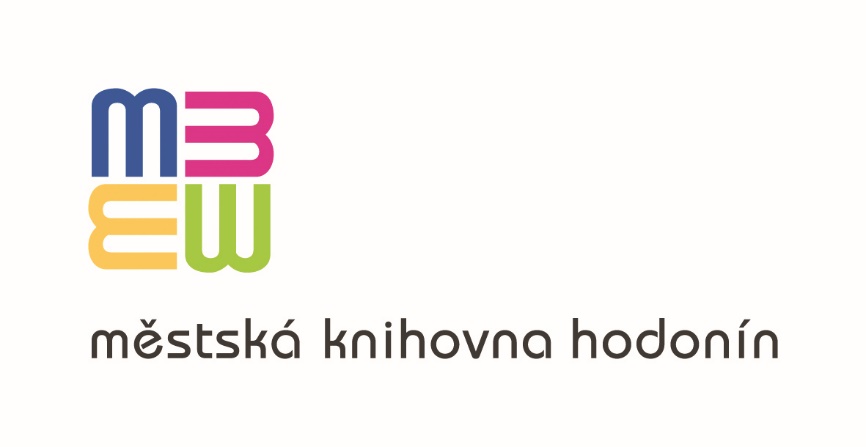 Vážené kolegyně, vážení kolegovéregionální oddělení Městské knihovny Hodonín Vás zve na výjezdní poradu knihovníků profesionálních i neprofesionálních knihoven hodonínského regionu, která se koná ve středu 19. září 2018. Program:7.30 – 8.00 -  prezence účastníků, odjezd od MěK Hodonín9.00 – 11.00  -  návštěva Knihovny Bedřicha Beneše Buchlovana Uherské Hradiště - prohlídka                             knihovny11.00 – 12.00 -  oběd12.30 – 13.30 -  návštěva  Místní knihovny Buchlovice14.00 – 16.15  - návštěva státního zámku Buchlovice, prohlídka parku16.30  -  odjezd do HodonínaVstupné do zámku - dospělí 150,- Kč,-  (senioři nad 65 let, držitelé průkazu ZTP, ISIC, ITIC - 110,- Kč) si hradí každý sám. Pro urychlení placení na zámku si, prosím, nachystejte přesnou částku předem, peníze budou vybírány v autobuse cestou do Buchlovic.Odjezd z Hodonína je plánován nejpozději v 8.00 hod., předpokládaný návrat do Hodonína v 17.30 hod. Možnost nástupu ve Veselí nad Moravou (u Lidlu) v 8.30 hod, při přihlašování uvést místo nástupu. Zájezd je pro knihovnice/knihovníky zdarma.Počet míst je limitován, proto svoji účast potvrďte do 7.9.2018 do MěK Hodonín - e-mailem:stipska.jitka@knihovnahod.cz, nebo telefonicky na číslo 518 322 040,  606 694 561.								Mgr. Hana Šimonová								ředitelka MěK HodonínVyřizuje:	Bc. Jitka Štípskáoddělení informačních zdrojů a regionálních služeb	